Об обеспечении работников муниципальных учреждений Пермского муниципального округа Пермского края путевками на санаторно-курортное лечение и оздоровление на территории Пермского края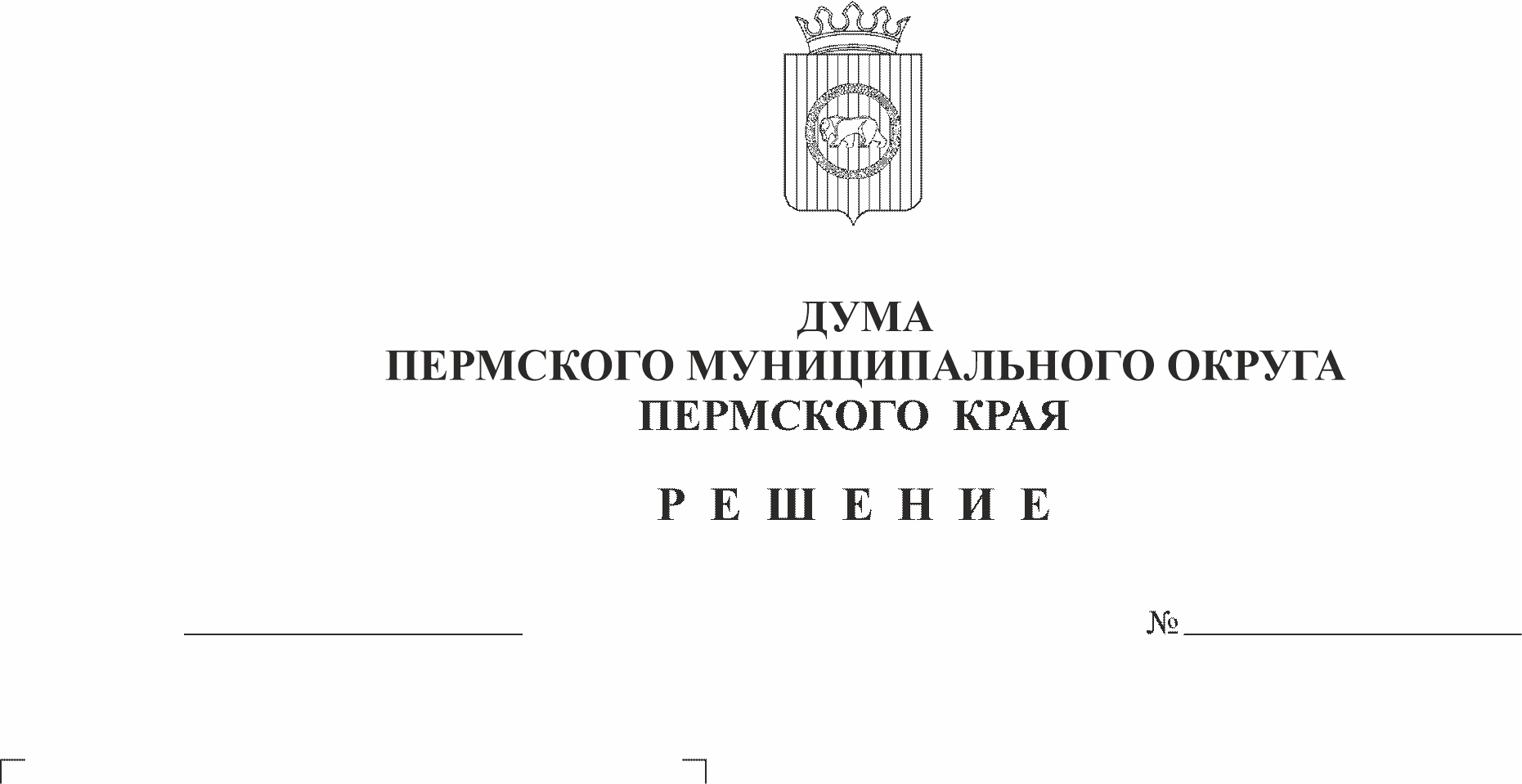 В соответствии с Законом Пермского края от 04 сентября 2017 г. № 121-ПК «Об обеспечении работников государственных и муниципальных учреждений Пермского края путевками на санаторно-курортное лечение и оздоровление на территории Пермского края», пунктом 1 части 2 статьи 25 Устава Пермского муниципального округа Пермского края,Дума Пермского муниципального округа Пермского края РЕШАЕТ:1. Установить, что работникам муниципальных учреждений Пермского муниципального округа Пермского края, работающим в сферах образования, культуры, физкультуры и спорта, молодежной политики, предоставляются путевки на санаторно-курортное лечение и оздоровление на территории Пермского края за счет средств краевого и местного бюджетов не более одного раза в течение трех лет при одновременном соблюдении следующих условий:- медицинские показания для санаторно-курортного лечения;- стаж работы в муниципальном учреждении не менее 3 лет;- право на предоставление путевки на санаторно-курортное лечение имеют работники, чья среднемесячная заработная плата за год, предшествующий году получения санаторно-курортной путевки, составляет не более 50000 рублей;- оплата работником за счет личных средств части стоимости санаторно-курортной путевки в следующих размерах:среднемесячная заработная плата работника за год, предшествующий году получения санаторно-курортной путевки, составляет не более 15000 рублей - 10%;среднемесячная заработная плата работника за год, предшествующий году получения санаторно-курортной путевки, составляет от 15001 рубля до 20000 рублей - 15%;среднемесячная заработная плата работника за год, предшествующий году получения санаторно-курортной путевки, составляет от 20001 рубля до 25000 рублей - 25%;среднемесячная заработная плата работника за год, предшествующий году получения санаторно-курортной путевки, составляет от 25001 рубля до 50000 рублей - 30%.2. Муниципальные бюджетные и автономные учреждения Пермского муниципального округа Пермского края имеют право оплачивать часть стоимости путевки на санаторно-курортное лечение и оздоровление за счет средств от приносящей доход деятельности.3. Финансирование расходов на приобретение путевок на санаторно-курортное лечение и оздоровление работников муниципальных учреждений учреждения Пермского муниципального округа Пермского края за счет средств бюджета Пермского муниципального округа Пермского края осуществляется в размере не менее 30% от стоимости путевок. Приобретение путевок на санаторно-курортное лечение и оздоровление производится при условии предоставления субсидии на эти цели из бюджета Пермского края.4. Количество приобретаемых путевок зависит от суммы денежных средств, выделяемых из краевого и местного бюджетов.5. Порядок обеспечения работников муниципальных учреждений Пермского муниципального округа Пермского края путевками на санаторно-курортное лечение и оздоровление за счет средств бюджета Пермского муниципального округа Пермского края и предельный размер оплаты части стоимости путевки на санаторно-курортное лечение и оздоровление определяются нормативным правовым актом администрации Пермского муниципального округа Пермского края.6. Определить уполномоченным органом для организации работы по обеспечению работников муниципальных учреждений Пермского муниципального округа Пермского края путевками на санаторно-курортное лечение и оздоровление Управление образования администрации Пермского муниципального округа Пермского края.7. Признать утратившими силу:7.1. решение Земского Собрания Пермского муниципального района от 30 ноября 2017 г. № 273 «Об обеспечении работников муниципальных учреждений Пермского муниципального района путевками на санаторно-курортное лечение и оздоровление»;7.2. решение Земского Собрания Пермского муниципального района от 26 декабря 2019 г. № 23 «О внесении изменения в пункт 6 решения Земского Собрания Пермского муниципального района от 30.11.2017 № 273 «Об обеспечении работников муниципальных учреждений Пермского муниципального района путевками на санаторно-курортное лечение и оздоровление»;7.3. решение Земского Собрания Пермского муниципального района от 25 марта 2021 г. № 122 «О внесении изменения в пункт 6 решения Земского Собрания Пермского муниципального района от 30.11.2017 № 273 «Об обеспечении работников муниципальных учреждений Пермского муниципального района путевками на санаторно-курортное лечение и оздоровление».8. Настоящее решение не применяется при направлении на санаторно-курортное лечение работников, пострадавших от несчастных случаев на производстве или профессиональных заболеваний, на долечивание непосредственно после стационарного лечения.9. Настоящее решение вступает в силу со дня его официального опубликования (обнародования) в бюллетене муниципального образования «Пермский муниципальный округ» и действует по 31 декабря 2024 года. 10. Контроль исполнения настоящего решения возложить на комитет Думы Пермского муниципального округа Пермского края по местному самоуправлению и социальной политике.Председатель ДумыПермского муниципального округа                                                  Д.В. ГордиенкоГлава муниципального округа –глава администрации Пермскогомуниципального округа 							    В.Ю. Цветов